СОГЛАСОВАНО					           УТВЕРЖДАЮНачальник управления по гуманитарным                      Директорвопросам и образованию                                                  МБОУ Школа № 41		Администрации Кировского района                              городского округа город УфаГородского округа город Уфа                                          Республики БашкортостанРеспублики Башкортостан				_________________________				_______________________Ю.Ю. Белякова	«     »    _________2022 г.                                                  З. А. Сафуанова                                                                                             «      »________________2022 г.Программа лагеря дневного пребывания « Солнышко» при  МБОУ Школа городского округа город Уфа Республики Башкортостанпрофиль: физкультурно-оздоровительный, гражданско-патриотический, художественно-эстетический, трудовой, семейный, экологический.Сафиуллина Г.Н.Начальник лагеряУфа   2022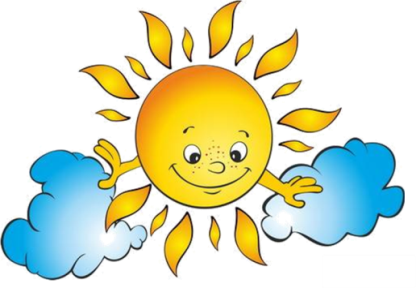 СолнышкоСодержаниеИнформационная карта программыПояснительная запискаСодержание программыМеханизмы реализации программыРаспорядок дняРесурсное обеспечениеОжидаемые  результаты и критерии их оценокКритерии оценки эффективности реализацииЛитература и интернет-источникиПриложение – план на данный год, расписание занятий в кружках, режим дняИнформационная карта программы	СолнышкоПОЯСНИТЕЛЬНАЯ ЗАПИСКА           Летний оздоровительный лагерь с дневным пребыванием "Солнышко" организуется для детей в возрасте 7 – 11 лет, имеющих медицинский допуск.Программа лагеря рассчитана на одну смену. Срок её реализации 21 день - с 1 по 21 июня 2024 года включительно.Списочный состав воспитанников лагеря на момент его открытия составляет 75 человек. Программа предусматривает формирование трех разновозрастных отрядов по 25 человек.Адрес расположения лагеря: 450005, Республика Башкортостан, г.Уфа, ул. Достоевского, д.154.Известно, что лето это самое любимое время года у детей. Лето – время игр, развлечений, свободы в выборе занятий, снятия накопившегося за год напряжения, восстановления сил. « Лето это маленькая жизнь!»В системе непрерывного образования летние каникулы, играют  важную роль для развития, воспитания и оздоровления детей. Поэтому целесообразно использовать летние каникулы для содержательного, грамотно организованного отдыха, который можно и нужно использовать для развития творческого потенциала, совершенствования личностных возможностей, приобщения к ценностям культуры, вхождения в систему социальных связей, воплощения собственных планов, удовлетворения индивидуальных интересов ребенка. Одним из важных звеньев  организации летнего отдыха детей является пришкольный оздоровительный лагерь, который выполняет очень важную миссию оздоровления и воспитания детей. Ежегодно, в июне, для обучающихся начальных классов Школы № 41 проводится оздоровительная смена в летнем лагере дневного пребывания «Солнышко», который функционирует на базе школы. Пребывание здесь для каждого ребенка – время получения новых знаний, приобретения навыков и жизненного опыта. Это возможно благодаря продуманной, хорошо  организованной системе планирования лагерной смены.    АКТУАЛЬНОСТЬ И ЗНАЧИМОСТЬ ПРОГРАММЫАктуальность данной Программы состоит в том, чтобы в процессе творческих практик участники Программы могли сформировать в себе активную деятельностную позицию, потребность в самореализации и расширении опыта позитивного взаимодействия с окружающим миром,  развитии  интеллектуальных, организаторских способностей, коммуникативных навыков и  навыков самоорганизации. Кроме того, содержание Программы может способствовать профессиональному самоопределению, так как она позволяет легко освоить и использовать на практике, полученные знания и умения. Так же Программа предполагает создать условия помогающие формировать у участников Программы широкий кругозор, познакомить с общечеловеческими ценностями мировой культуры, духовными ценностями отечественной культуры, нравственно-этическими ценностями многонационального народа России и народов других стран.ЦЕЛИ ПРОГРАММЫ Организация отдыха и оздоровления учащихся школы в летний период, расширение кругозора, развитие познавательных интересов и творческих способностей детей. Главная цель программы – создание условий для оздоровления, отдыха и развития детей.ЗАДАЧИ ПРОГРАММЫСоздать условия помогающие формировать у участников Программы потребности в самореализации в образовательной и иной творческой деятельности, в активной деятельностной позиции, в развитии  интеллектуальных, организаторских способностей, коммуникативных навыков, навыков самоорганизации.Способствовать формированию и расширению опыта позитивного взаимодействия с окружающим миром, освоению и использованию участниками Программы на практике, полученных знаний.Расширять кругозор, познакомив с общечеловеческими ценностями мировой культуры, духовными ценностями отечественной культуры, в том числе современной культурой и искусством Республики Башкортостан.Способствовать привитию  навыков укрепления и сохранения здоровья и безопасного образа жизни участников Программы.Создать особую среду жизнедеятельности участников Программы, способствующую развитию творческих, креативных и других способностей.Организовать сотрудничество детей и взрослых на основе принципов самоуправления. СТРУКТУРА  ПРОФИЛЬНОЙ СМЕНЫГражданско-патриотический ( 3 дня)Художественно-эстетический (4 дня)Семейный (3 дня)Физкультурно-оздоровительный (4 дня)трудовой (3 дня)Экологический ( 1день)3 дня –Открытие лагеря, «День памяти и скорби», закрытие лагеряСОДЕРЖАНИЕ ПРОГРАММЫ   Летний оздоровительный лагерь дневного пребывания работает по следующим профилям: ФИЗКУЛЬТУРНО-ОЗДОРОВИТЕЛЬНЫЙ  ПРОФИЛЬЦель – сохранение и укрепление здоровья участников смен, формирование правильного отношения к здоровому образу жизни, путем вовлечения их в различные формы физкультурно-оздоровительных мероприятий.Проведение витаминизации питания детей. Осуществление охранительного режима и правил техники безопасности.Включает в себя использование современных методов оздоровления и средств массовой физической культуры, соблюдение режима дня и необходимого объема двигательных упражнений, витаминизацию детей. Для оздоровления детей широко применяются методы оздоровления и лечебной физкультуры. Используются природные факторы: чистый воздух, лес. Беседы медсестры:«Первая помощь при укусе насекомым»;«Чем опасны клещи»;«Где ты найдёшь витамины»;«Солнце, воздух и вода – ваши лучшие друзья»;«Помоги своему зубу».Основополагающими идеями в работе с детьми в пришкольном летнем лагере является сохранение и укрепление здоровья детей.ГРАЖДАНСКО-ПАТРИОТИЧЕСКИЙ ПРОФИЛЬЦель - воспитание патриотизма, чувства гордости за свою Родину и свой народ, формирование общечеловеческих ценностей, углубление знаний об истории и культуре России и родного края, становление многосторонне развитого гражданина России в культурном, нравственном и физическом отношениях.    Формирование гармоничной личности, обладающей качествами гражданина-патриота своей Родины. Форма работы:беседа «Символика Российской Федерации»;краеведческие викторины «Природа моего края»;посещение Национального музея, театров;конкурсы и выставки рисунков, поделок;экологический КВН;слушание и исполнение военных песен, просмотр видеороликов о войне.виртуальные экскурсии по Республике Башкортостанэкскурсии по достопримечательностям городавоенно-спортивная игра «Зарница»просмотр фильмов о России, БашкортостанеХУДОЖЕСТВЕННО-ЭСТЕТИЧЕСКИЙ ПРОФИЛЬЦель – формирование личности, через практическую творческую деятельность, развитие художественно-творческих способностей мышления и расширение общего кругозора в процессе приобщение его к искусству и творчеству.Воспитательные мероприятия подобраны с учётом тематики лагеря и возрастных особенностей детей.     Творческая деятельность – это особая сфера человеческой   активности, в    которой личность не преследует никаких других целей, кроме получения удовольствия от проявления духовных и физических сил. Основным назначением творческой деятельности в лагере является развитие креативности детей.Формы организации художественно-творческой деятельности: Изобразительная деятельность; Конкурсные программы; Творческие конкурсы;                                   Игровые творческие программы;   Концерты; праздники;  Творческие игры;  Выставки (рисунков, поделок и т.д.)Рисование в лагере дает большие возможности в развитии художественных способностей детей. Рисуя, дети усваивают целый ряд навыков изобразительной деятельности, укрепляют зрительную память, учатся замечать и различать цвета и формы окружающего мира. В своих рисунках они воплощают собственное видение мира, свои фантазии.ТРУДОВОЙ  ПРОФИЛЬЦель - приобретение трудовых практических умений и навыков.Освоение социально-трудовых ролей. Воспитание ответственного, бережного отношения к окружающему миру, природе родного края посредством социально-значимой трудовой деятельности.    Развитие у детей волевых качеств, чувства долга и ответственности.    Воспитание уважения к членам коллектива, бережного отношения к результатам труда.    Формирование умений и навыков самообслуживания.Форма работы:Уход за клумбами на пришкольном участке.Уборка  травы на пришкольной территории.Подготовка  книг из школьной библиотеки к сдаче на макулатуру.Прополка сорняков, рыхление, прореживание, полив.СЕМЕЙНЫЙ  ПРОФИЛЬЦель – актуализация семейных ценностей как важнейшее условие позитивного родительства и взаимодействия взрослых и детей в организации отдыха и оздоровления детей.- беседы «Что такое семья?», «Я и моя семья», «Семейные традиции», «Профессии наших родителей».      - спортивные мероприятия («Веселые старты», участие в соревнованиях по видам спорта);- посещение кинотеатра «Родина», выставочных залов;- экскурсионные прогулки, поездки; - поход выходного дня;- участие в социальных и экологических акциях город;ЭКОЛОГИЧЕСКИЙ  ПРОФИЛЬЦель – воспитание  бережного отношения к природе. Обеспечение развития экологического мышления.Задачи:- стимулировать учащихся к постоянному пополнению знаний об окружающей среде;- раскрытие сущности происходящих экологических, геополитических, исторических процессов;- приобщение детей к изучению природы, истории родного края, осознанию связей между человеком и природой;- изучение эколого-санитарной обстановки на территории сельского поселения; Основные формы работы:Экологический десантОперация « Тропинка»«Экологическое ассорти»«Зеленый патруль»Участие в экологических акцияхМеханизмы реализации программыИгровая модель лагеря        Реализация целей  и задач лагеря  с  дневным пребыванием детей  в «Солнышко»  осуществляется в форме сюжетно - ролевой игры.       Все дети  делятся на  три  отряда. Каждый отряд планирует свою работу с учётом общелагерного плана.    Поддержанию интереса  способствует игровой материал, изготовление атрибутики, оформление.   Дети принимают активное участие в проведении игровых программ, концертов. Участвуют в больших коллективных делах лагеря. На базе лагеря организуется  трудовой  профильный отряд, которым будут управлять вожатые из школы вожатского. Отряды   имеют свой отрядный уголок.Реализации целей и задач программы так же помогут:1. Нормативно-правовое обеспечение :Конституция Российской ФедерацииКонституция Республики Башкортостан Федеральный закон  РФ  «Об образовании в Российской Федерации»;Закон Республики Башкортостан «Об образовании в Республике           Башкортостан»Федеральный закон «Об основных гарантиях прав ребенка в Российской Федерации»Закон Республики Башкортостан от 31 декабря 1999года №44-з "Об основных гарантиях прав ребенка в Республике Башкортостан";Федеральный закон «Об основах системы профилактики безнадзорности и правонарушений несовершеннолетних»;Указ Президента Российской Федерации «Об объявлении в Российской Федерации Десятилетия детства»;Государственная программа Российской Федерации «Развитие образования»  на 2013-2020 годы;Концепцию развития дополнительного образования детей до 2020 года;Стратегия развития воспитания в Российской Федерации  до 2025 года;Федеральная программа туристско-краеведческого движения обучающихся Российской Федерации «Отечество»;Государственная  программа «Развитие образования Республики Башкортостан» (подпрограмма «Формирование здорового образа жизни и организация отдыха, оздоровления и дополнительной занятости детей, подростков и учащейся молодежи», включающую мероприятия «Развитие дополнительного образования детей в Республике Башкортостан», «Организация малозатратных форм отдыха, оздоровления и занятости в каникулярное время детей, подростков и учащейся молодежи Республики Башкортостан»);приказ Министра образования и науки Российской Федерации «Об утверждении примерных положений об организациях отдыха детей и их оздоровления»;постановление Правительства Республики Башкортостан от 14  марта 2008 года №75  «О мерах по организации отдыха, оздоровления и занятости детей, подростков и молодежи»»;постановление Правительства Республики Башкортостан от 17 июня 2011 года №205 «Об обеспечении отдыха, оздоровления и занятости детей, подростков и молодежи  в Республике Башкортостан»;постановление Правительства Республики Башкортостан от 15 марта 2010 года №72 «Об организации и обеспечении отдыха и оздоровления детей в Республике Башкортостан (за исключением организации отдыха детей в каникулярное время)»;постановление Правительства Республики Башкортостан от 9 июля 2014 года №314 «Об утверждении Порядка предоставления путевок в организации отдыха и оздоровления детям-сиротам и детям, оставшимся без попечения родителей»;ежегодные Указы Президента Российской Федерации и глав субъектов Российской Федерации об объявлении  темы Года ;другие федеральные законы, указы и распоряжения Президента Российской Федерации, главы  Республики Башкортостан, постановления и распоряжения Правительства РФ и РБ  и иные нормативные правовые акты по вопросам организации и развития туристско-спортивной, экскурсионно-краеведческой, детского отдыха и оздоровления, дополнительного образования детей.Устав МБОУ Школа № 41 Положение о лагере дневного пребывания.Правила внутреннего распорядка лагеря дневного пребывания .Правила по технике безопасности, пожарной безопасности .Рекомендации по профилактике детского травматизма, предупреждению несчастных случаев с детьми в школьном оздоровительном лагере.Инструкции по организации и проведению экскурсий.Приказы Управления образования.Должностные инструкции работников.Санитарные правила прохождения медицинского осмотра.Заявления от родителей. Правила регистрации детей при поступлении и выбытии.Акт приемки лагеря.План работы.         2.Организационное обеспечение :Планирование.Подготовка к лагерной смене.Оформление лагеря.Подготовка материальной базы.Определение обязанностей.Подготовка лагеря к сдаче приемной комиссии.Организация питания в школьном оздоровительном лагере.3.Информационное обеспечение :Информационные стенды.Стенды по ПДД и ОБЖ.Информация для родителей.Выставка детских поделок и рисунков.4. Материально- техническое обеспечение.Большой спортивный зал.Школьная библиотека.Столовая.Игровая площадка.Спортивная площадка.Кабинеты.ТСО.Настольные игры.Хозяйственный инвентарь.Аудиотека, фонограммы.Канцелярские принадлежности.Компьютер с выходом в Интернет, принтер, ксерокс.5. Финансовое обеспечение.    Финансирование за счет средств местного бюджета, привлечение родительских средств.          6. Кадровое обеспечение.   В соответствии со штатным расписанием в реализации программы участвуют:Координаторы смены: начальник лагеря, заместитель директора по ВР.Кураторы отрядов: воспитатели отрядов (из числа педагогов школы) – 6 человек.Руководители творческих мастерских: из числа педагогов – 6 человек.Медицинский работник – 1 человек.Кухонные работники – 4 человека.        7.Методическое обеспечение.Наличие необходимой документации,программы ,плана .Проведение инструктивно-методических сборов с педагогами до начала лагерной смены.Коллективные творческие дела.Творческие мастерские.Индивидуальная работа.Тренинги.Деловые и ролевые игры.8. Мотивационное обеспечение.Постановка реальных целей и планирование результатов программы.Благоприятный психологический климат в детском и взрослом коллективах.Творческое сотрудничество педагогов и детей.Удовлетворенность детей предложенными разнообразными видами деятельности, формами работы, желание участвовать в работе лагеря на следующий год.Организационно-методическое обеспечениеДля эффективной  работы в лагере активно используются:Методика КТД.      В сфере воспитания коллективно - трудовая деятельность и коллективно-творческие дела уже на протяжении десятилетий занимают свое особое место. Эта методика, технология, прекрасно учитывающая психологию подросткового и юношеского возраста, действительно, способна творить чудеса. У каждого, кто участвует в них, пробуждается творческий потенциал, возникают самые добрые чувства к своим товарищам, возникает потребность преобразить свою школу, сделать ее красивее.     Дело – это событие, любые какие-либо действия, которые несут в себе заботу об окружающих людях, о коллективе, друг о друге.     Коллективное дело – событие (набор действий), осуществляемых посредством совместных усилий всех членов коллектива – воспитанников и воспитателей.    Коллективно-творческое дело (КТД) -  событие, либо набор действий, предполагающий непрерывный поиск лучших решений, жизненно-важных задач и задумывается, планируется и реализуется и оценивается сообща.     Виды КТД:Организаторские дела (метод взаимодействия)Общественно-политические дела (беседы, лекции и др.)Познавательные дела (познавательные игры: ребёнок должен узнать как можно больше об окружающем мире)Трудовые дела (способствовать развитию трудовых навыков)Художественные дела (творчество: рисование, оформление)Спортивные дела (зарядки, Веселые старты, комический футбол и др.)Методика самоуправления      Развитие самоуправления в коллективе детей играет важнейшую роль. С одной стороны, этот процесс обеспечивает их включенность в решение значимых проблем, с другой, - формирует социальную активность, способствует развитию лидерства.     Новый подход к пониманию сущности развития самоуправления предполагает создание условий для освоения детьми комплекса новых социальных ролей. Это обеспечивается включением их в решение сложных проблем взаимоотношений, складывающихся во временном детском объединении. Через свое участие в решении этих проблем подростки вырабатывают у себя качества, необходимые для преодоления сложностей социальной жизни. От отношения детей к целям совместной деятельности зависит их участие в решение управленческих проблем.      Детское самоуправление – форма организации жизнедеятельности коллектива, обеспечивающая развитие у подростков самостоятельности в принятии и реализации решения для достижения групповых целей. Самоуправление развивается тогда, когда дети оказываются в ситуации выбора решения поставленной проблемы. Именно принятие решения является ключевым для формирования мотива группового действия. Самоуправление в лагере развивается практически во всех видах деятельности временного детского коллектива.Психолого-педагогическое сопровождение смены. Это процесс оказания своевременной педагогической и психологической помощи нуждающимся в ней детям и  система корректирующих воздействий на основе отслеживания изменений в процессе развития личности ребенка.Компоненты психолого-педагогического сопровождения:Диагностический;Консультационный;ПрогностическийПрактический.Функции психолого-педагогического сопровождения ребенка в условиях лагеря:Воспитательная – восстановление положительных качеств, позволяющих ребенку комфортно чувствовать себя в окружающее среде;Компенсаторная – формирование у ребенка стремления компенсировать  имеющиеся недостатки усилением приложения сил в том виде деятельности, который он любит и в котором он может добиться успеха, реализовать свои возможности, способности в самоутверждении.Стимулирующая – направлена на активизацию положительной социально-полезной, предметно-практической деятельности ребенка;Корректирующая – связана с исправлением отрицательных качеств в личности и предполагает применение разнообразных методов и методик, направленных на корректировку мотивационно-ценностных ориентаций и установок в общении и поведении.Ожидаемые результаты                                               В результате реализации программы учащиеся смогут:- овладеть навыками действия в экстремальной ситуации;- приобрести опыт коллективного участия в различных мероприятиях;- значительно расширить сферу контактов со сверстниками и взрослыми;- проявить свои способности в разных видах деятельности.В результате реализации программы учащиеся смогут:- осознать правила ведения здорового образа жизни;- принять участие в различных командных соревнованиях и мероприятиях;- приобрети опыт систематического выполнения гигиенических процедур, занятия физической культуройВ результате реализации программы учащиеся смогут:- понять, какими особенностями и способностями они обладают;- приобрести знания по различным видам творческой деятельности и принять участие в мастер-классах, проектах, конкурсах и акциях. Средства: парк, лес, ботанический сад, фильмы, спектакли,  презентации.Формы и методы: экскурсии, викторины, беседы, наблюдения, просмотр кинофильмов.Проверка: наблюдать у воспитанников умение контролировать свое поведение и поведение других, анкетирование и тестирование детей. Список литературы.Афанасьев С., Коморин С. «Что делать с детьми в загородном лагере»Кострома, 1998г.Афанасьев С., Коморин С. «Чем занять детей или сто отрядных дел»,          Кострома, 1998г.Гончарова В.И. «Школьный летний лагерь», Москва, 2004 г.Григоренко Ю.Н. «Планирование и организация работы в детском оздоровительном лагере», Москва 2003г.ПРИЛОЖЕНИЯ                               ПРИЛОЖЕНИЕ № 1ПЛАН-СЕТКА РАБОТЫ ЛАГЕРЯ 
ПРИЛОЖЕНИЕ № 2Распорядок дня8.30  –  8.45   – Прием детей8.45  –  9.00   – Зарядка9.00  –  9.15   – Утренняя линейка9.15  -  10.00 – Завтрак10.00 – 12.00 – Работа по плану отрядов, кружков, секций12.00 – 12.30 – Оздоровительные мероприятия12.30 – 13.30 – Обед13.30 – 14.30 – Общелагерное воспитательное мероприятие 14.15 – Спуск флага14.30 – Уход детей домой14.30 – 15.00 – Совещание педагогов, анализ дня1Полное название организацииМуниципальное бюджетное общеобразовательное учреждениеШКОЛА  № 41  городского округа город Уфа  Республики Башкортостан2Полное название программыПрофильная программа «Каникулы нашей мечты»3Тип программыДля лагеря с дневным пребыванием, организованного на базе образовательной организации  4Целевая группа (возраст, социальный статус, география участников смены)школьники МБОУ  Школа № 41 городского округа город Уфа  Республики Башкортостан,7-11 лет5ЦельОрганизация отдыха и оздоровления учащихся школы в летний период, расширение кругозора, развитие познавательных интересов и творческих способностей детей. 6Задачи- создание условий для рационального использования каникулярного времени;- организация интересного, познавательного и увлекательного досуга;- формирование  навыков здорового образа жизни;- раскрытие способностей участников смены, удовлетворяющих их интересы и потребности (духовные, интеллектуальные и творческие).7Дата проведения смены01.06.22.- 21.06.228Количество детей75 человек9Количество детей в отряде25 человек10Название профилей- физкультурно-оздоровительный- гражданско-патриотический- семейный профиль- трудовой- художественно-эстетический-экологический11Обеспеченность объектами для занятий по дополнительному образованиюоборудованные классы на 30 посадочных мест, рекреации, актовый зал.12Обеспеченность объектами для занятий по дополнительному образованиюоборудованные классы на 30 посадочных мест, рекреации, актовый зал.13Обеспеченность физкультурно-оздоровительными объектамиСпортивный зал, спортивная площадка                         ( футбольное поле)14Обеспеченность объектами досугового назначенияАктовый зал на 190 посадочных мест15Наличие и краткая характеристика водного объектаОтсутствует16Официальный язык программыРусский17Данные о разработчиках программыСафиуллина  Гульчачак  Нурханифовна , начальник лагеря, учитель начальных классов, высшая категория. Педагогический стаж 25 лет.1 июняОткрытие лагеря.Международный день защиты детей.2 июняПосещение кинотеатра Родина3 июняЦирк «Чародей»Посещение национального музея.4 июняМоя Любимая конюшня5 июняБеседа «День эколога»6 июняУроки ОБЖ7 июняПосещение кинотеатра Родина8 июняПосещение детского технопарка «Кванториум Башкортостана»9 июняПосещение детского технопарка «Кванториум Башкортостана»Музыкальный спектакль «Без труда не вытащишь и рыбку из пруда»10 июняИгра «Электронная зарница»Посещение детского технопарка «Кванториум Башкортостана»11 июняПосещение кинотеатра Родина12 июняДень России13 июняУроки ПДД14 июня2022  год – Год народного искусства и нематериального культурного наследия народов России.15 июняПосещение  музея пожарной охраны16 июняПосещение кинотеатра Родина17 июняПосещение Музея леса18 июняЦирк «Чародей»Посещение детского технопарка «Кванториум Башкортостана»19 июняТеатр литературных импровизаций«Старая сказка на новый лад»20 июняПраздник «День отца»21 июняЗакрытие лагеря